§8907.  Motion to vacate registration1.  Thirty days to vacate after notice.  Not later than 30 days after notice of registration is served under section 8906, the person against whom the judgment was registered may file a motion to vacate the registration.  The court for cause may provide for a shorter or longer time for filing the motion.[PL 2021, c. 689, §3 (NEW).]2.  Contents of motion.  A motion under this section may assert only:A.  A ground that could be asserted to deny recognition of the judgment under chapter 759; or  [PL 2021, c. 689, §3 (NEW).]B.  A failure to comply with a requirement of this Act for registration of the judgment.  [PL 2021, c. 689, §3 (NEW).][PL 2021, c. 689, §3 (NEW).]3.  Enforcement not stayed.  A motion filed under this section does not itself stay enforcement of the registered judgment.[PL 2021, c. 689, §3 (NEW).]4.  Registration vacated; enforcement act void.  If the court grants a motion under this section, the registration is vacated, and any act under the registration to enforce the registered judgment is void.[PL 2021, c. 689, §3 (NEW).]5.  Denial of recognition of judgment.  If the court grants a motion under this section on a ground under subsection 2, paragraph A, the court also shall render a judgment denying recognition of the Canadian judgment.  A judgment rendered under this subsection has the same effect as a judgment denying recognition to a judgment on the same ground under chapter 759.[PL 2021, c. 689, §3 (NEW).]SECTION HISTORYPL 2021, c. 689, §3 (NEW). The State of Maine claims a copyright in its codified statutes. If you intend to republish this material, we require that you include the following disclaimer in your publication:All copyrights and other rights to statutory text are reserved by the State of Maine. The text included in this publication reflects changes made through the First Regular and First Special Session of the 131st Maine Legislature and is current through November 1. 2023
                    . The text is subject to change without notice. It is a version that has not been officially certified by the Secretary of State. Refer to the Maine Revised Statutes Annotated and supplements for certified text.
                The Office of the Revisor of Statutes also requests that you send us one copy of any statutory publication you may produce. Our goal is not to restrict publishing activity, but to keep track of who is publishing what, to identify any needless duplication and to preserve the State's copyright rights.PLEASE NOTE: The Revisor's Office cannot perform research for or provide legal advice or interpretation of Maine law to the public. If you need legal assistance, please contact a qualified attorney.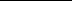 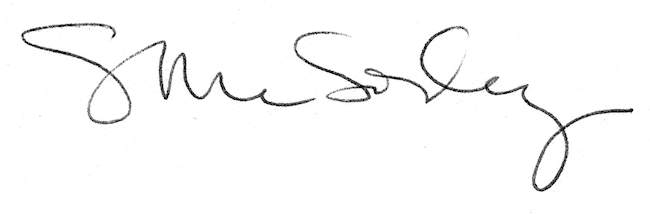 